Rosyth – Accommodation OptionsThere are several options available for accommodation locally depending on your requirements. For weekend commuting, there are local hotels (closest is the Hill Park Hotel, but double rooms only) in the immediate vicinity that do B&B.  Although a very basic room is available locally from £100/week, most people prefer better quality accommodation. Hotels / B&B may be cost effective for 4 nights a week or short-term needs and have been used by our staff and students. There are nearby B&Bs that are a few minutes walk from the classroom and have been popular with past students. Four Recommended Walking Distance Options and one to AVOID. 
1. Three Bridges B&B - Contact Andy: 07876 592905 (short term £55/night)  Email: bookings@threebridgesbandb.co.ukhttp://www.threebridgesbandb.co.uk/  2. Queensferry Guest House (walking distance). Mix of shared bathroom or en-suite rooms including breakfast (£/night) (2023 prices). To book the rooms contact Claire by phone/text.on 07541423278. Website: https://uk.hotels.com/ho868379584/queensferry-guest-house-dunfermline-united-kingdom/3. Airbnb https://www.airbnb.co.uk
Particularly recommended £33 per night (2023) : https://www.airbnb.co.uk/rooms/278087734. Private Rooms Contact : leilaharripersaud@gmail.com  for 2 good local rooms for long stay. Master en-suite: King size bed with TV and slide wardrobe. All bills are inclusive. Use of the kitchen and washing m/c. Room cleaned once per week. Single Room is en-suite as well but has a chest of drawers with a single bed. 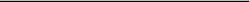 !AVOID!:   Pawel Wojtowicz29 Woodside St, RosythNearest Hotel option (short term - doubles only): https://www.hillparkhotel.co.uk/ Long Stay - Further Away If you plan to stay in the area for the full 6 months’ duration of the course, it is much cheaper and better to get a room or flat in Rosyth or nearby Dunfermline. Some options for you to consider for accommodation are below. The rooms to rent to professionals in nearby Dunfermline (first 2 links) which, for £400 upwards per month, include bills (council tax, gas and electricity) or 1-bed flats (links 3 and 4) which are more expensive and you would have to pay these bills on top. There are bus links from Dunfermline or it is an easy bike ride if you do not have a car. Also, there is very little to do at night in Rosyth whereas Dunfermline is a sizable town 3 miles away. Links to Professional Rooms to Let: https://www.spareroom.co.uk/flatshare/fife/dunfermlinehttps://homes.trovit.co.uk/flatshare-dunfermline Links to Flats: https://www.citylets.co.uk/flats-rent-fife/dunfermline/ http://www.zoopla.co.uk/to-rent/flats/1-bedroom/dunfermline/Norman Beasant May 23